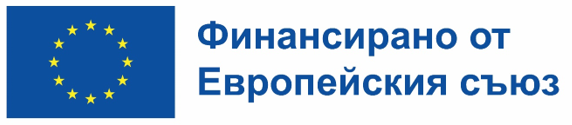 ДОДИРЕКТОРАНА НПГ „ДИМИТЪР ТАЛЕВ“ГОЦЕ ДЕЛЧЕВЗ  А  Я  В  Л  Е Н  И  Еот  ……………………………………..................ученик/ученичка  в ……..............................клас, специалност………………...........……………...за учебна 2023/2024 годинателефон за контакт:……………............………..е-mail: ....................................................................ОТНОСНО: Включване в целева група по проект № 2023-1-BG01-KA121-VET-000121062УВАЖАЕМА ГОСПОЖО ДИРЕКТОР,Заявявам желанието си да бъда включен(а) в първи поток на целевата група по проект № 2023-1-BG01-KA121-VET-000121062през учебната 2023/2024 година.Надявам се, че желанието ми ще бъде удовлетворено.Прилагам:.............................................................................................................................................................................................................................................................................................................................Гоце Делчев, …………….2023 г.С УВАЖЕНИЕ:.............................		/...................................../